ČETRTEK, 12.11.PREDMETNAVODILAOPOMBESLJČRKA/GLAS NDanes boš spoznal glas in črko N.Ampak najprej ponovi vse glasove, katere že poznaš.Mami naj ti potem v zvezek za slovenski jezik nariše črko N čez celo stran (tako kot smo delali pri ostalih črkah v zvezek).Črko preriši s tremi barvicami in zraven nariši ali prilepi nekaj predmetov, ki se začnejo na glas N, npr.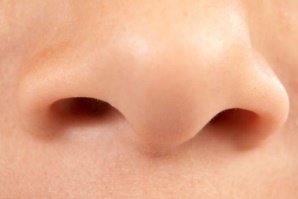 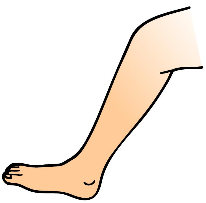 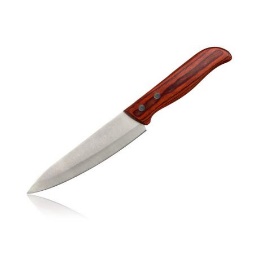 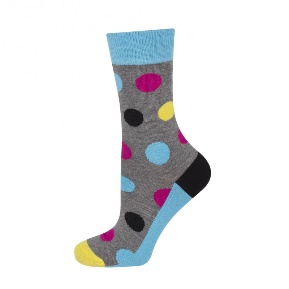 V delovnem zvezku, na strani 53 vadiš zapis črke N.Fotografijo opravljenega dela starši pošljejo po e-pošti.MATV delovnem zvezku nadaljujemo s števili od 1 do 5. Na strani 46 pri prvi nalogi prečrtaš toliko živali, da bo prav glede na zapisano števko.Pri drugi nalogi pa prešteješ živali in obkrožiš ustrezno števko.Fotografijo opravljenega dela starši pošljejo po e-pošti.DDPDa ponovimo osvojene glasove, poskusi z branjem povedi na strani 50 v delovnem zvezku za Slovenski jezik.Povedi preberi in jih prepiši v zvezek.Nato pa na spodnji sliki poveži, kaj ima kdo.Fotografijo opravljenega dela starši pošljejo po e-pošti.ŠPOVaš učitelj David OPB-ja je s pomočjo učiteljice Irene naložil kratki video z vajami.Vaje lahko izvedeš tudi med učenjem kot pavzo ali pa na koncu šolskega dneva.https://video.arnes.si/portal/asset.zul?id=L2EgRVKRkgncNeCamQrUraa8&jwsource=clNe pozabi se razmigati na svežem zraku!